JUEVES 1 DE NOVIEMBRE DE 2012JUEVES 1 DE NOVIEMBRE DE 2012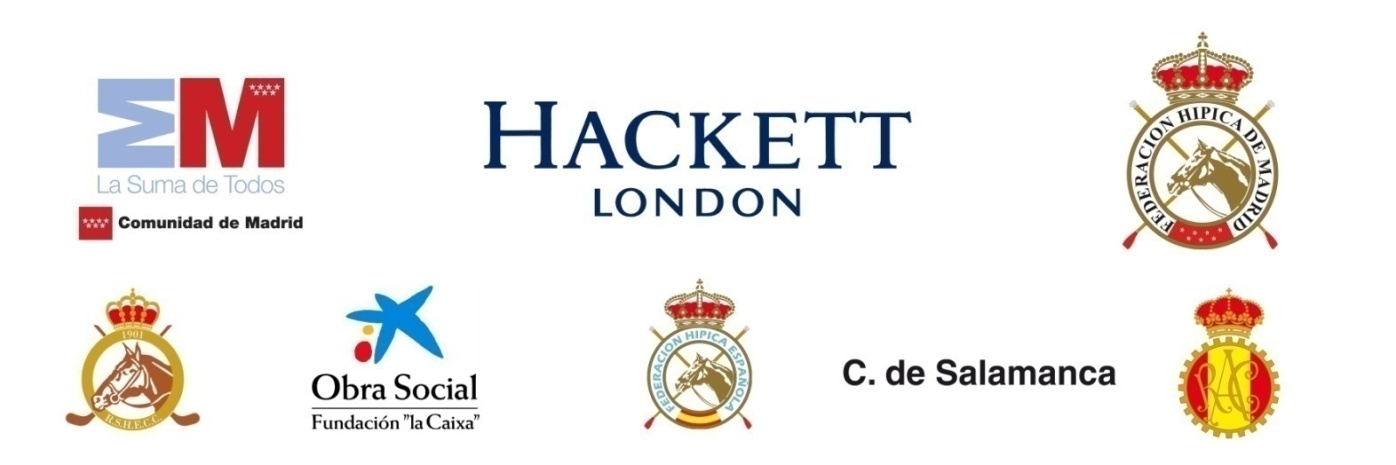 Hora Comienzo:  10:00Hora Comienzo:  10:00PONYS AAltura: 0,55mAltura: 0,55mBaremo: A.C/COSNº CABALLO/HORSE JINETE/RIDERPTOS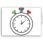 OSNº CABALLO/HORSE JINETE/RIDERPTOS1PETIT TONERREMONTESA IRENE042,712GALIAN DE CELEMDE LAZARO  CARLOTA045,223LITTLE WINNERVALLE ESPINEDO ALBA046,984GRADICASHAAS PRO MARCOS048,825SKIPY IVRODRIGALVAREZ MOR MARIA049,1NALAROS HERNANDEZ MANUELA049,14LITTLE WINNERVALLE ESPINEDO PABLO049,78PEPPER STARGARCIA SANCHEZ CAROLINA050,98PITUFAMARTINEZ MONFORT ROCIO054,12CHIPIE DE LA FRESNAYDE CARVAJAL FDEZ AGUEDA054,34VINCENTROS HERNANDEZ MONICA169,76PEPPER STARMORENO PEREZ CARLOTA456,16PLUMMONTESA INES456,56CORONEL DE BARBAÑOGONZALEZ DOLZ DIEGO456,91CHIPIE DE LA FRESNAYBOTIN  LEHM ALEJANDRA467,59PETIT TONERREORON MARTINEZ CARLA24ELIMINADOFICELLETOMAS  ISABELLA24ELIMINADOINDRUAINSERRANO CIVANTOS MARTA24ELIMINADO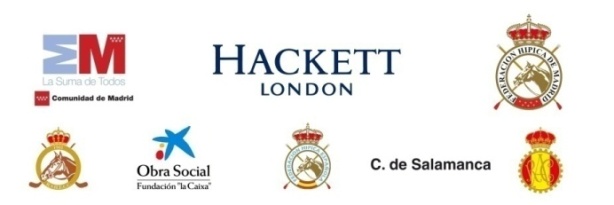 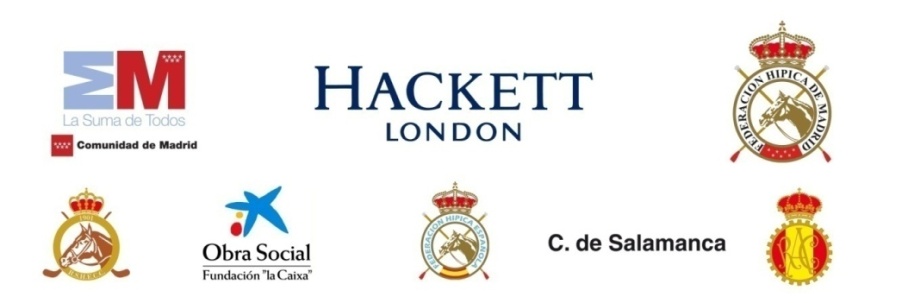 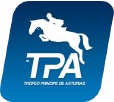 